Phân tích BÀI TOÁNGiới thiệu bài toánDịch vụ sinh viên là bài toán phổ biến tại các đơn vị giáo dục Đại học, Cao đẳng. Tùy vào thực tế ở mỗi đơn vị giáo dục này, tại đây sẽ có những dịch vụ khác nhau mà sinh viên được cung cấp. Theo một cách truyền thống để đăng ký dịch vụ, sinh viên phải đến bộ phận cung cấp dịch vụ để trình bày nhu cầu. Cán bộ tại bộ phận này có nhiệm vụ tiếp nhận yêu cầu của sinh viên, giải thích thêm về những yêu cầu và điều kiện để có thể đăng ký. Trên thực tế lượng sinh viên đến bộ phận cung cấp dịch vụ sinh viên là không nhỏ, mỗi sinh viên đều có những nhu cầu riêng, cho nên để có thể tiếp nhận và xử lý hết những nhu cầu đó không những cán bộ tại bộ phận này mà cả sinh viên mất rất nhiều thời gian. Để khắc phục được những điểm hạn chế nêu trên, hệ thống đăng ký dịch vụ sinh viên được nêu ra trong đề tài sẽ là giải pháp cần thiết nhằm cải thiện được những nhu cầu cơ bản của sinh viên và cán bộ tại bộ phận cung cấp dịch vụ. Với hệ thống này sinh viên không cần phải đến trực tiếp bộ phận cung cấp dịch vụ để đăng ký mà sẽ đăng ký trực tuyến trên website, tại đây sinh viên được cung cấp những mô tả cần thiết nhất để hiểu rõ về dịch vụ mình đăng ký. Ngoài ra hệ thống còn cung cấp các nghiệp vụ chung để xử lý cho tất cả dịch vụ, nhân viên có thể tiếp nhận và xử lý trực tiếp những dịch vụ mà sinh viên đã đăng ký. “Ứng dụng web dịch vụ sinh viên” sẽ là hệ thống phục vụ mục đích hỗ trợ dịch vụ trực tuyến cho sinh viên, nhân viên của trường Đại học, Cao đẳng, hệ thống gồm 3 mô-đun chính sau:Mô-đun trang đăng ký dịch vụ trực tuyến cho sinh viên: là một webapp có chức năng phục vụ cho việc đăng ký dịch vụ, đối tượng chính được hỗ trợ trong mô-đun này là sinh viên.Mô-đun trang xử lý dịch vụ: là một webapp giải quyết các dịch vụ mà sinh viên đăng ký, đối tượng chính được hỗ trợ trong mô-đun này là nhân viên quản lý dịch vụ.Mô-đun trang quản trị hệ thống: là một webapp có chức năng quản lý các đối tượng có liên quan đến dịch vụ sinh viên, nó bao gồm: quản lý dịch vụ, quản lý phân công, quản lý tài khoản, quản lý nhân viên, quản lý sinh viên, báo cáo. Đối tượng chính được hỗ trợ trong mô-đun này là nhân viên quản trị hệ thống.Sơ đồ phân cấp chức năng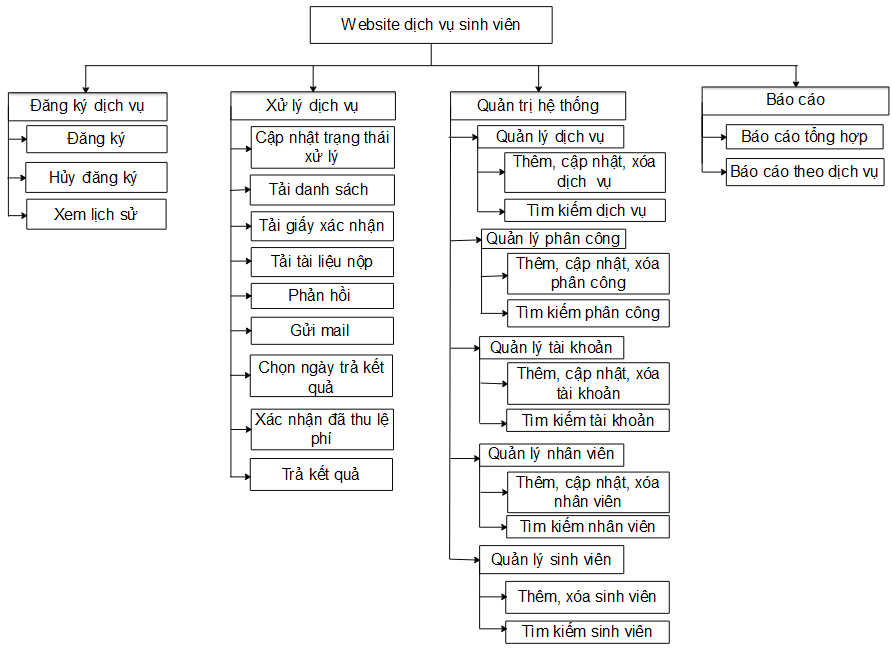 Hình 3.1: Sơ đồ phân cấp chức năngSơ đồ lớp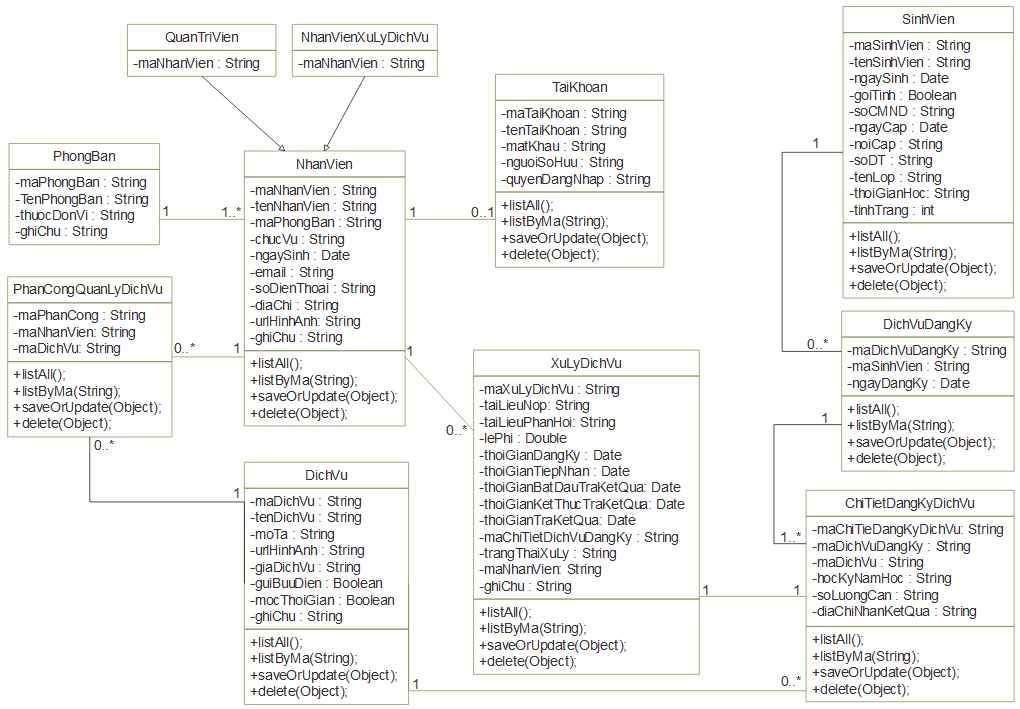 Hình 3.2: Sơ đồ lớpBiểu đồ Use case Use case Sinh Viên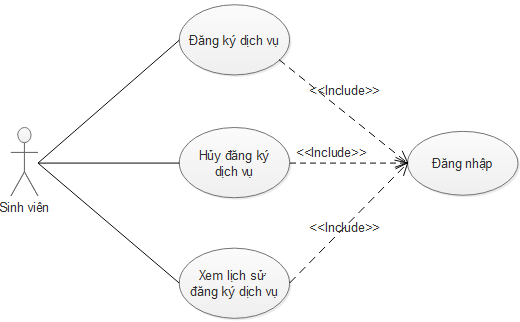 Hình 3.3: Use case Sinh viênUse case Nhân viên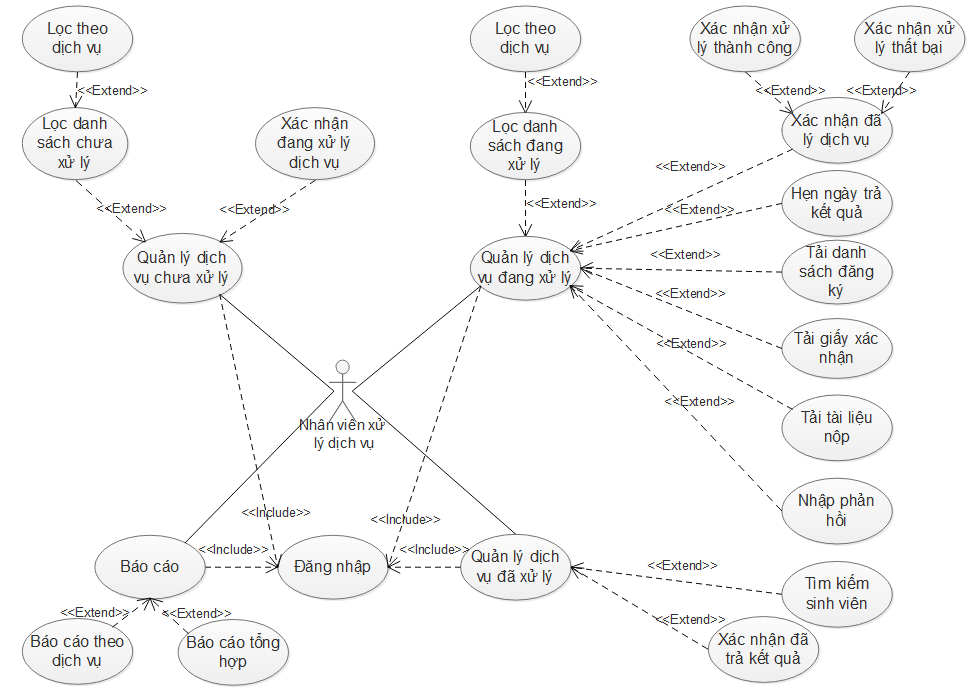 Hình 3.4: UseCase Nhân viênUse case Quản trị viên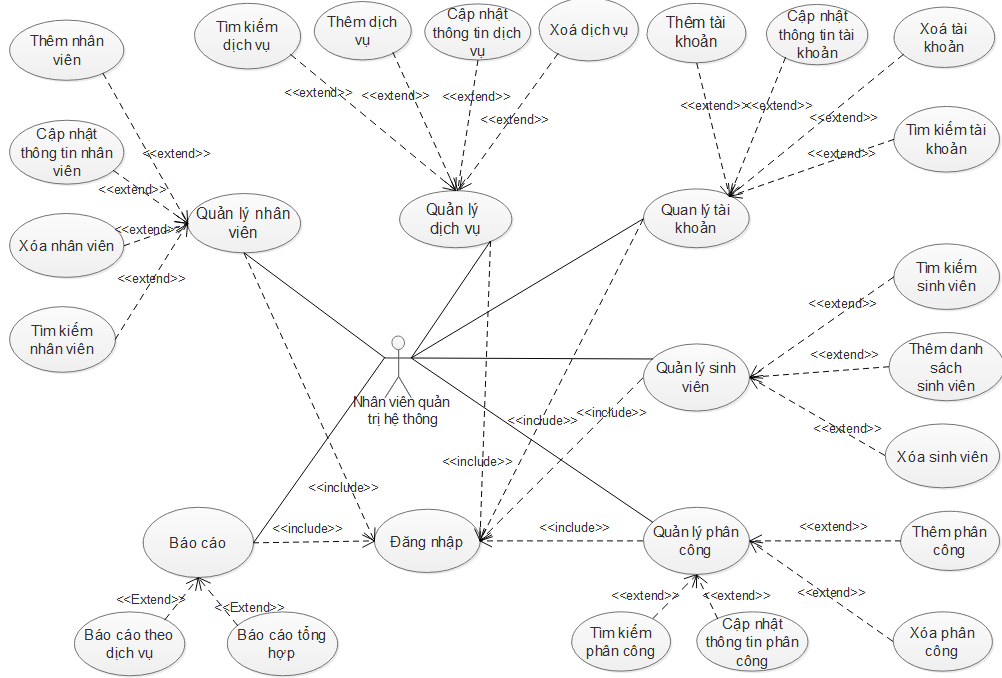 Hình 3.5: Use case Quản trị viên Đặc tả Use caseĐặc tả Use case chức năng của sinh viênUse case đăng nhập Bảng 3.1: Đặc tả  Use case đăng nhập sinh viên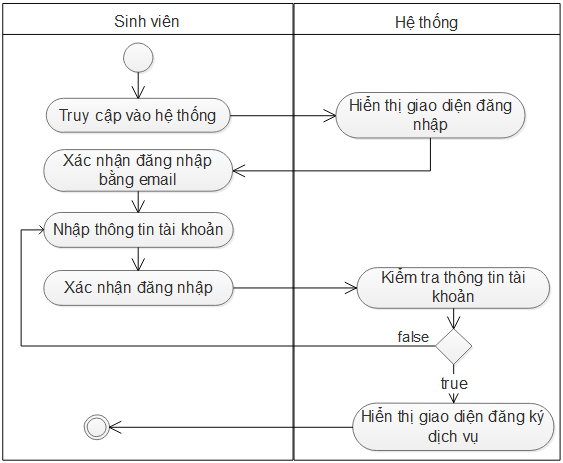 Hình 3.6: Sơ đồ hoạt động đăng nhậpUse case đăng ký dịch vụBảng 3.2: Đặc tả  Use case đăng ký dịch vụ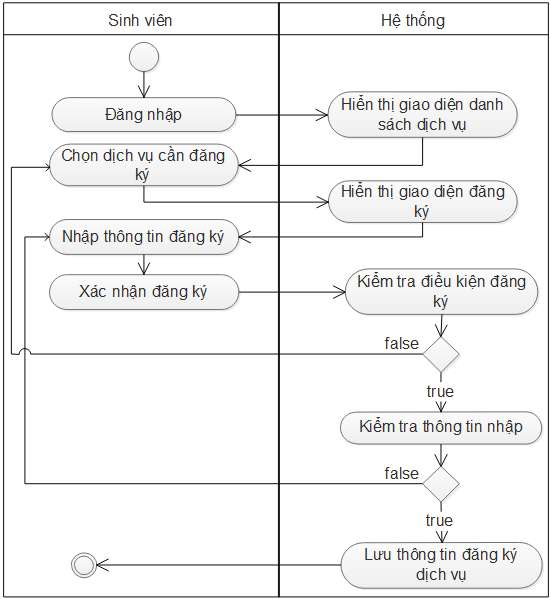 Hình 3.7: Sơ đồ hoạt động đăng ký dịch vụUse case hủy đăng ký dịch vụBảng 3.3: Đặc tả  Use case hủy đăng ký dịch vụ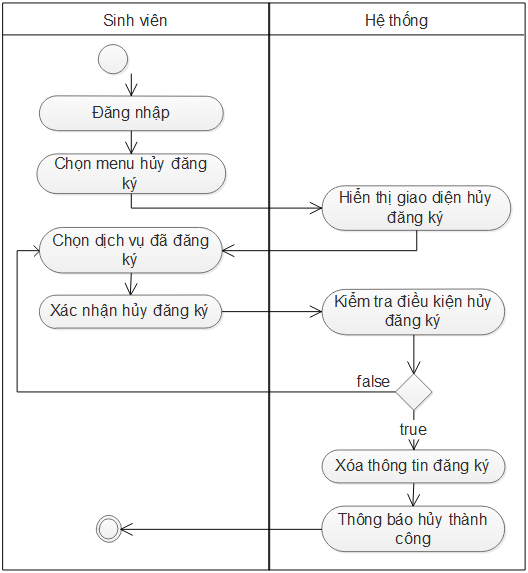 Hình 3.8: Sơ đồ hoạt động hủy đăng ký dịch vụUse case xem lịch sử đăng ký Bảng 3.4: Đặc tả Use case xem lịch sử đăng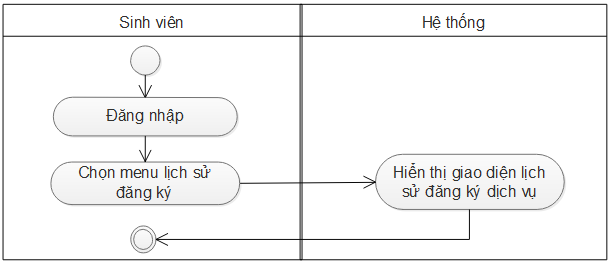 Hình 3.9: Sơ đồ hoạt động xem lịch sử đăng kýĐặc tả Use case chức năng của nhân viênUse case xác nhận đang xử lý dịch vụBảng 3.5: Đặc tả Use case xác nhận đang xử lý dịch vụ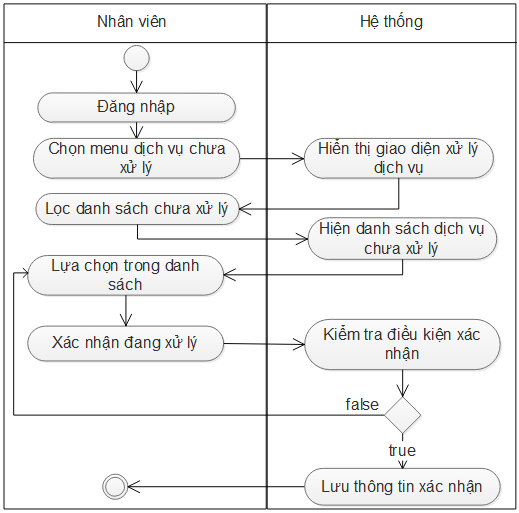 Hình 3.10: Sơ  đồ hoạt động xác nhận đang xử lý dịch vụUse case Chọn ngày trả kết quả đăng ký		Bảng 3.6: Đặc tả  Use case chọn ngày trả kết quả đăng ký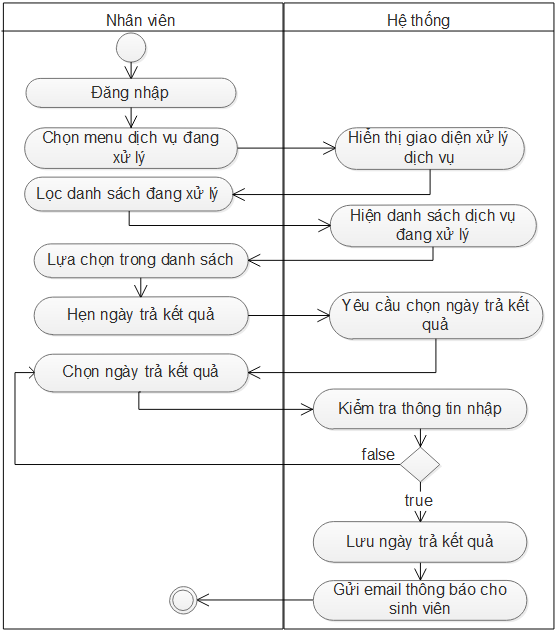 Hình 3.11: Sơ đồ hoạt động chọn ngày trả kết quả đăng kýUse case tải danh sách đăng kýBảng 3.7: Đặc tả  Use case tải danh sách đăng ký dịch vụ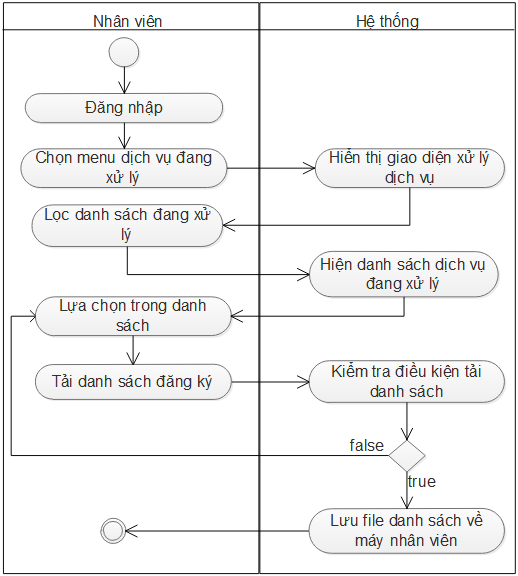 Hình 3.12: Sơ đồ hoạt động tải danh sách đăng kýUse case tải giấy xác nhậnBảng 3.8: Đặc tả  Use case tải giấy xác nhận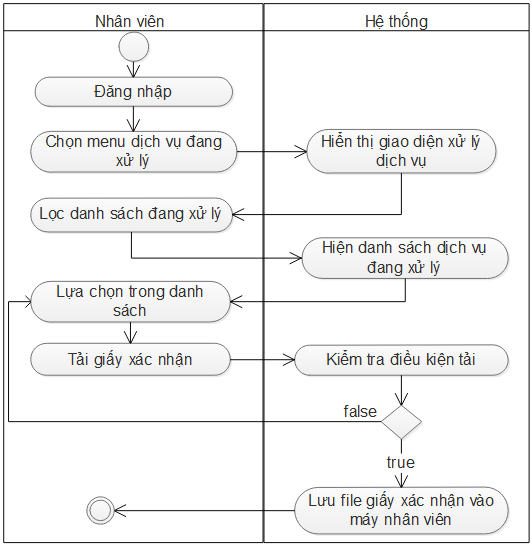 Hình 3.13: Sơ đồ hoạt động tải giấy xác nhậnUse case tải tài liệu nộpBảng 3.9: Đặc tả  Use case tải tài liệu nộp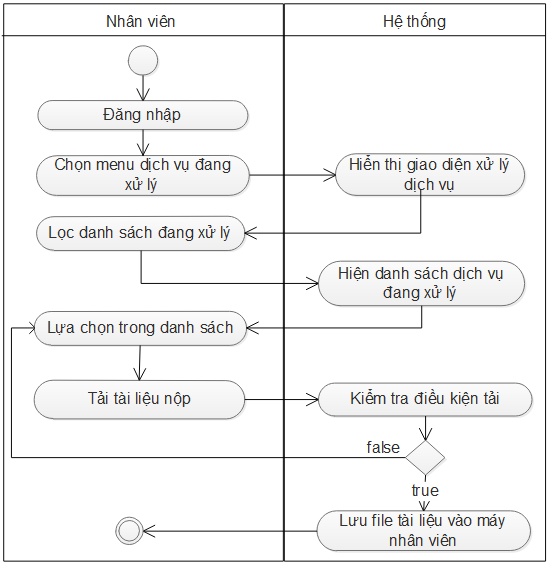 Hình 3.14: Sơ đồ hoạt động tải tài liệu nộpUse case nhập phản hồiBảng 3.10: Đặc tả Use case nhập phản hồi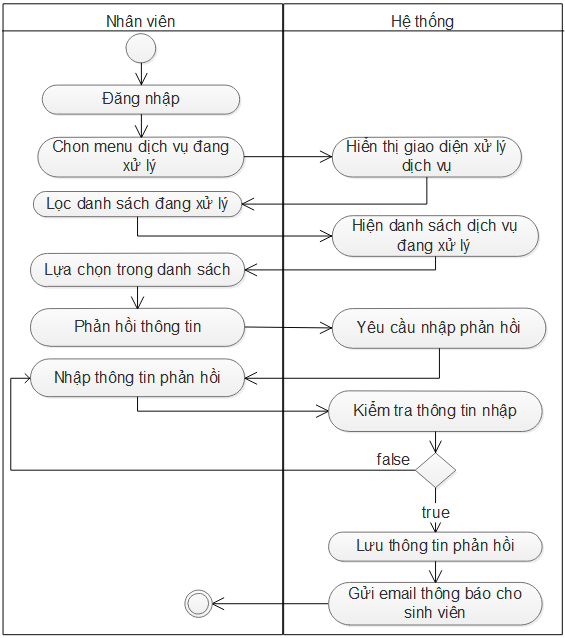 Hình 3.15: Sơ đồ hoạt động nhập phản hồiUse case Xác nhận đã xử lýBảng 3.11: Đặc tả  Use case xác nhận đã xử lý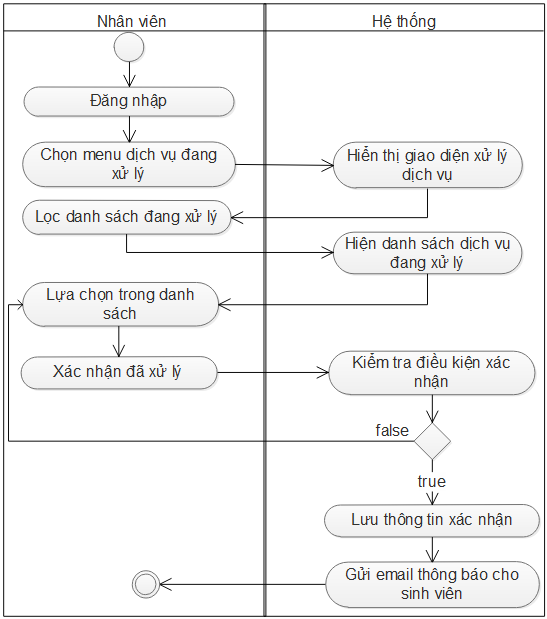 Hình 3.16: Sơ đồ hoạt động xác nhận đã xử lýUse case xác nhận đã thu lệ phíBảng 3.12: Đặc tả Use case xác nhận đã thu lệ phí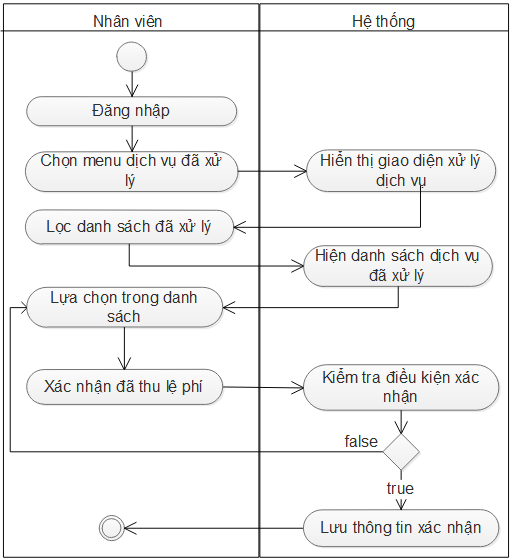 Hình 3.17: Sơ đồ hoạt động xác nhận đã thu lệ phíUse case Xác nhận đã trả kết quảBảng 3.13: Đặc tả Use case xác nhận đã trả kết quả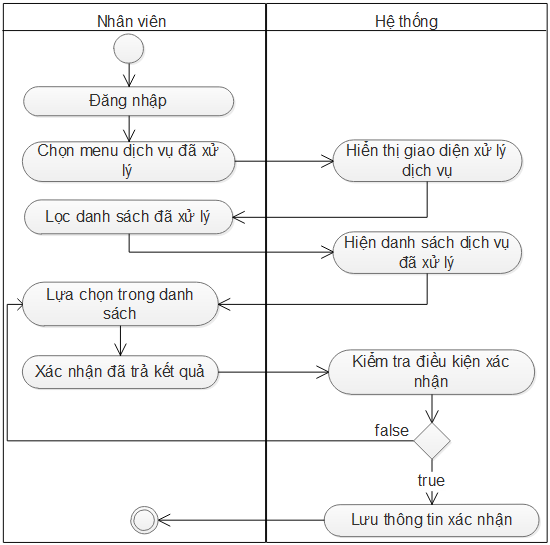 Hình 3.18: Sơ đồ hoạt động xác nhận đã trả kết quảUse case Tìm kiếm sinh viênBảng 3.14: Đặc tả Use case tìm kiếm sinh viên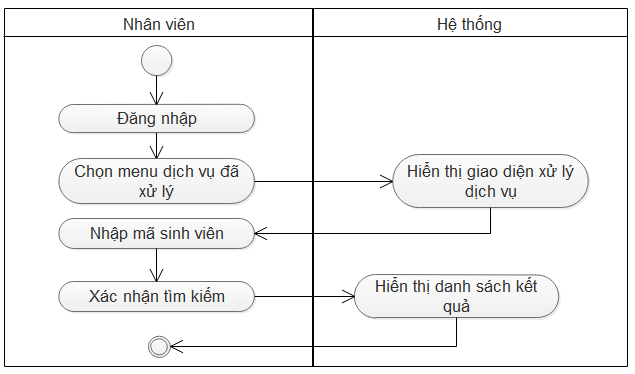 Hình 3.19: Sơ đồ hoạt động tìm kiếm sinh viênUse case In báo cáoBảng 3.15: Đặc tả Use case in báo cáo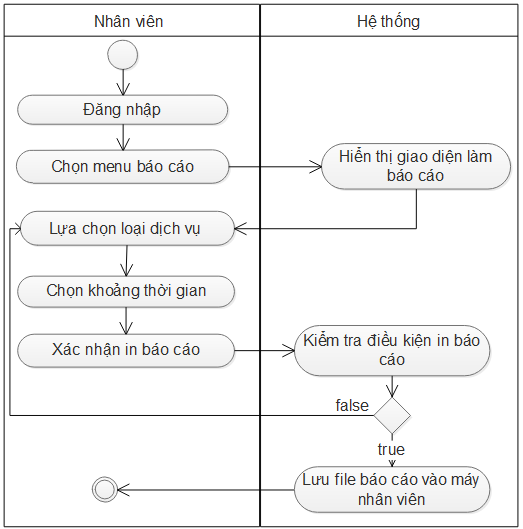 Hình 3.20: Sơ đồ hoạt động in báo cáoĐặc tả Use case chức năng của quản trị viên.Use case quản lý dịch vụBảng 3.16: Đặc tả Use case quản lý dịch vụ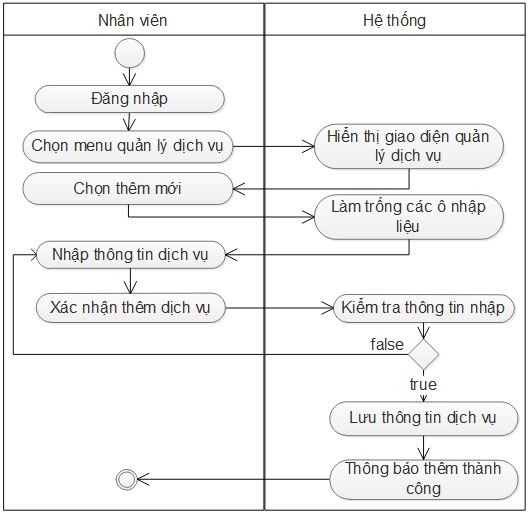 Hình 3.21: Sơ đồ hoạt động thêm dịch vụ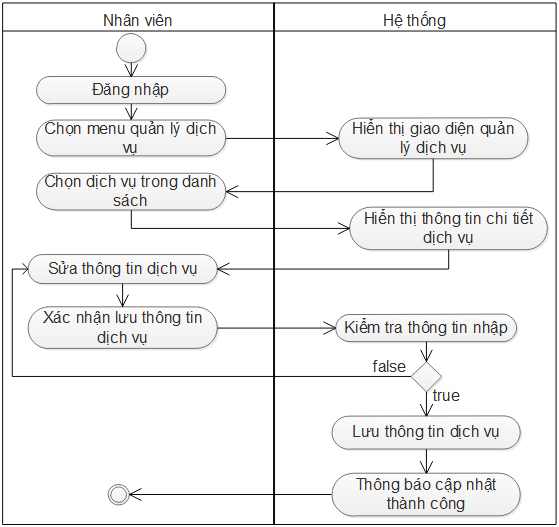 Hình 3.22: Sơ đồ hoạt động cập nhật thông tin dịch vụ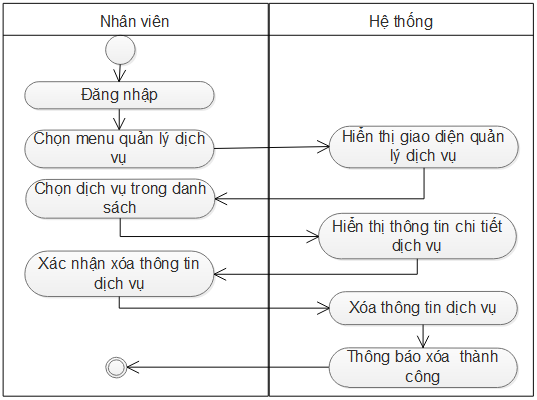 Hình 3.23: Sơ đồ hoạt động xóa dịch vụ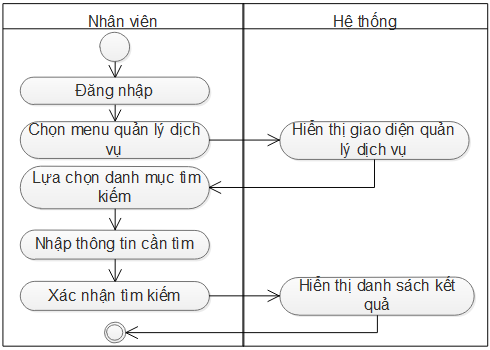 Hình 3.24: Sơ đồ hoạt động tìm kiếm dịch vụUse case quản lý phân công Bảng 3.17: Đặc tả Use case quản lý phân công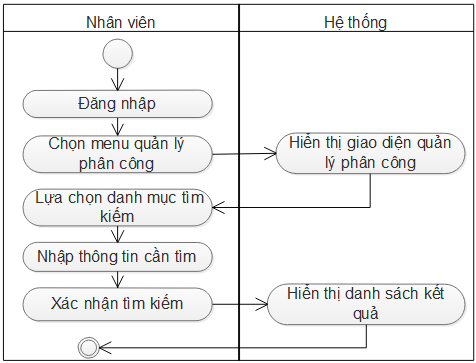 Hình 3.25: Sơ đồ hoạt động tìm kiếm phân công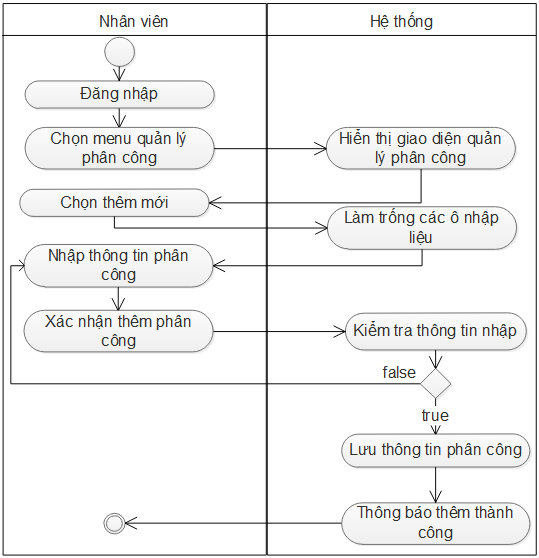 Hình 3.26: Sơ đồ hoạt động thêm phân công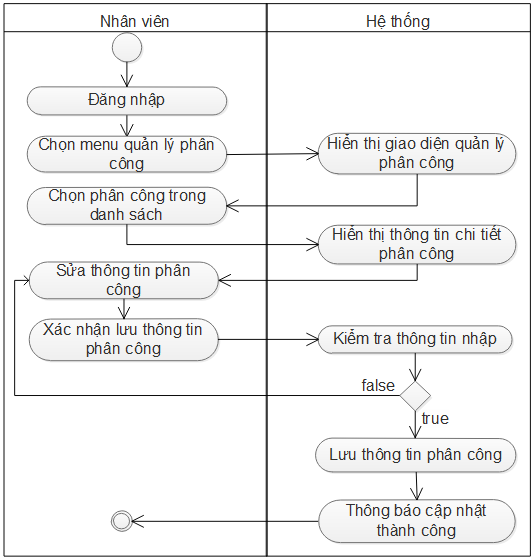 Hình 3.27: Sơ đồ hoạt động cập nhật thông tin phân công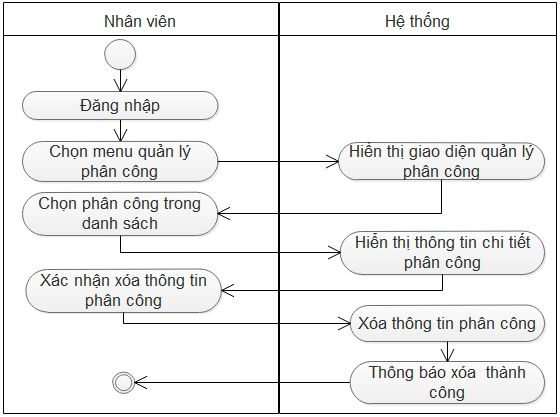 Hình 3.28: Sơ đồ hoạt động xóa phân côngUse case quản lý tài khoảnBảng 3.18: Đặc tả Use case quản lý tài khoản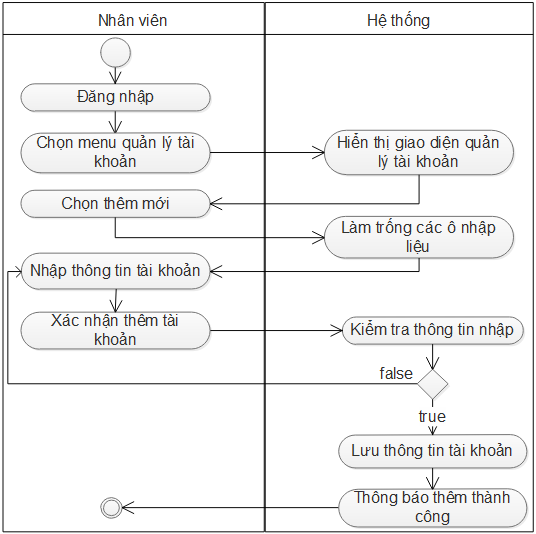 Hình 3.29: Sơ đồ hoạt động thêm tài khoản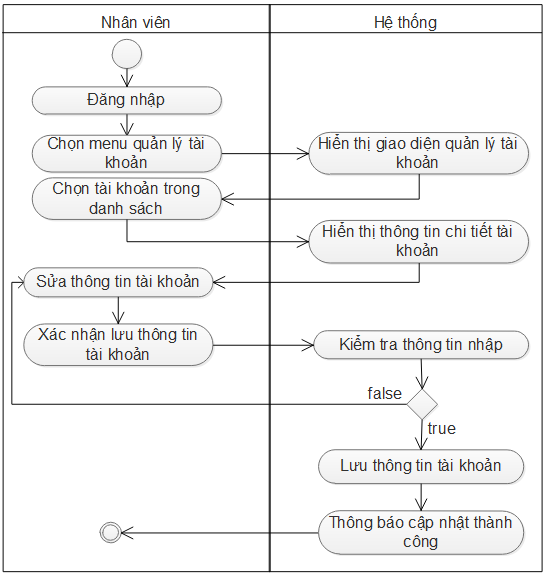 Hình 3.30: Sơ đồ hoạt động cập nhật thông tin tài khoản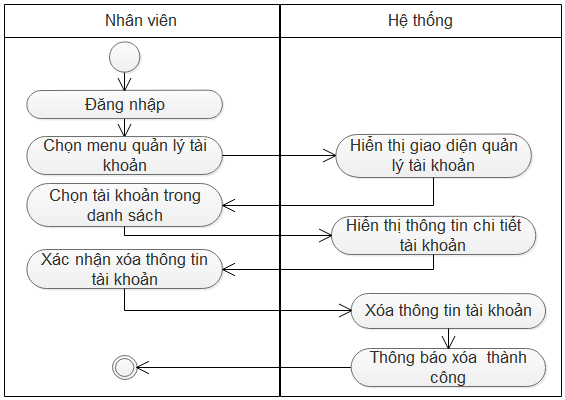 Hình 3.31: Sơ đồ hoạt động xóa tài khoản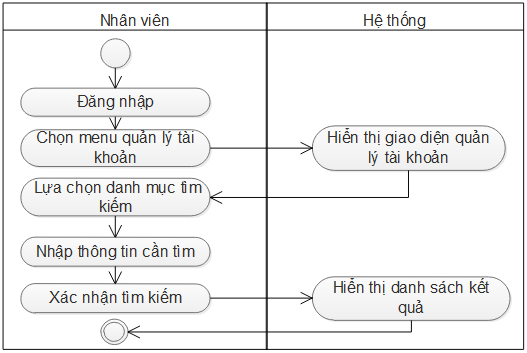 Hình 3.32: Sơ đồ hoạt động tìm kiếm tài khoảnUse case quản lý nhân viênBảng 3.19:Đặc tả Use case quản lý nhân viên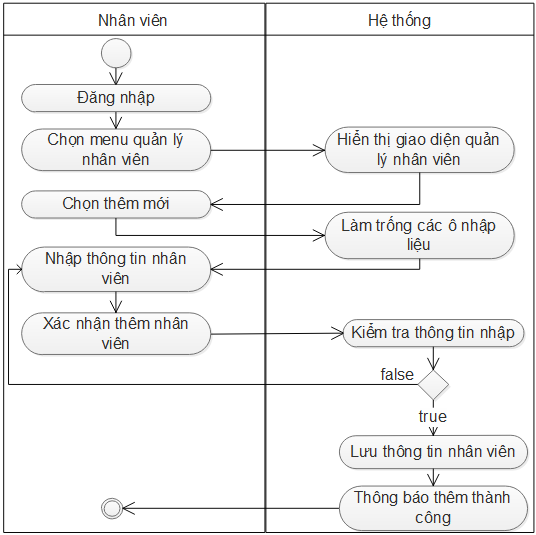 Hình 3.33: Sơ đồ hoạt động thêm nhân viên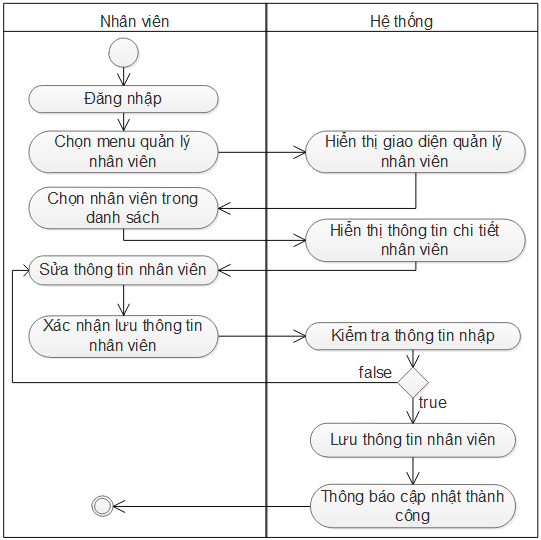 Hình 3.34: Sơ đồ hoạt động cập nhật thông tin nhân viên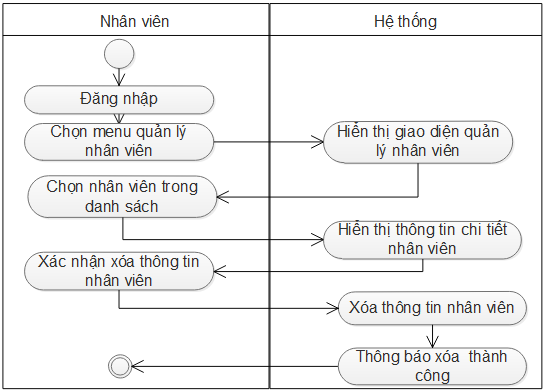 Hình 3.35: Sơ đồ hoạt động xóa nhân viên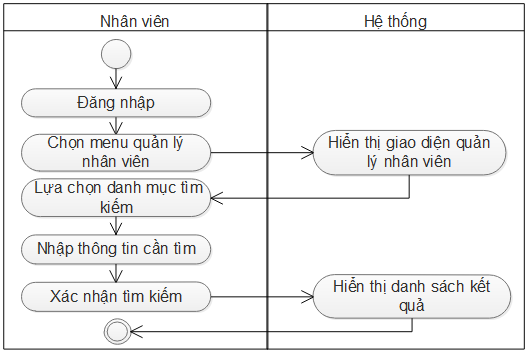 Hình 3.36: Sơ đồ hoạt động tìm kiếm nhân viênUse case quản lý sinh viênBảng 3.20: Đặc tả Use case quản lý sinh viên.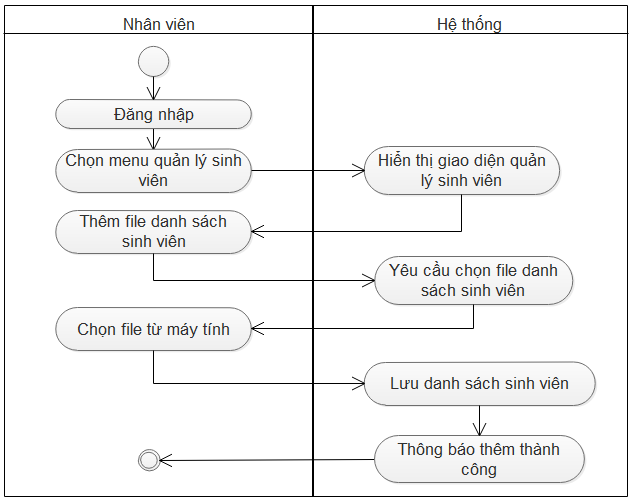 Hình 3.37: Sơ đồ hoạt động thêm danh sách sinh viên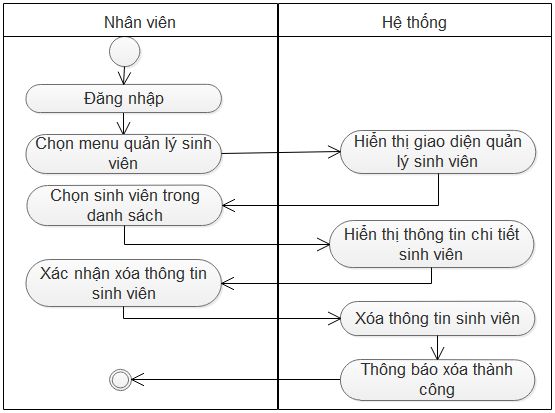 Hình 3.38: Sơ đồ hoạt động xóa sinh viênUse case In báo cáoBảng 3.21:Đặc tả Use case In báo cáo Hình 3.39: Sơ đồ hoạt động in báo cáoThiết kế VÀ CÀI ĐẶT CHƯƠNG TRÌNHKiến trúc hệ thống“Ứng dụng web dịch vụ sinh viên” là hệ thống phục vụ mục đích hỗ trợ dịch vụ trực tuyến cho sinh viên, nhân viên của trường Đại học, Cao đẳng, hệ thống gồm 3 mô-đun chính sau:Mô-đun trang đăng ký dịch vụ trực tuyến cho sinh viên: là một webapp có chức năng phục vụ cho việc đăng ký dịch vụ, đối tượng chính được hỗ trợ trong mô-đun này là sinh viên.Mô-đun trang xử lý dịch vụ: là một webapp giải quyết các dịch vụ mà sinh viên đăng ký, đối tượng chính được hỗ trợ trong mô-đun này là nhân viên quản lý dịch vụ.Mô-đun trang quản trị hệ thống: là một webapp có chức năng quản lý các đối tượng có liên quan đến dịch vụ sinh viên, nó bao gồm: quản lý dịch vụ, quản lý phân công, quản lý tài khoản, quản lý nhân viên, quản lý sinh viên, báo cáo. Đối tượng chính được hỗ trợ trong mô-đun này là nhân viên quản trị hệ thống.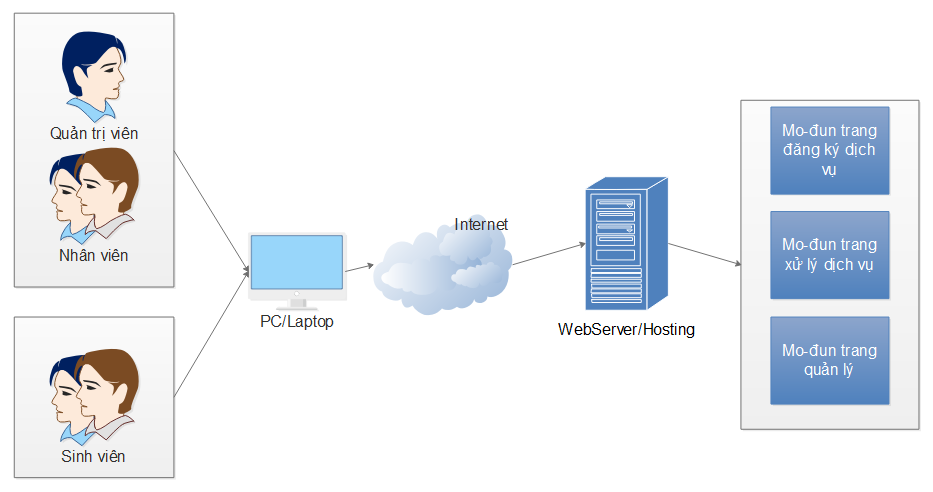 Hình 4.1: Kiến trúc hệ thống.Các thành phần của kiến trúc hệ thống gồm có:Nhân viên quản trị hệ thốngNhân viên quản lý dịch vụSinh viênThiết bị truy cập vào hệ thống (yêu cầu có trình duyệt web)Máy tính để bàn hoặc máy tính xách tayWebserverWebserver dùng để triển khai hệ thống website (cả 3 mô-đun), có khả năng phục vụ giờ 24/7 bằng cách sử dụng Webserver có sẵn.Kiến trúc phần mềm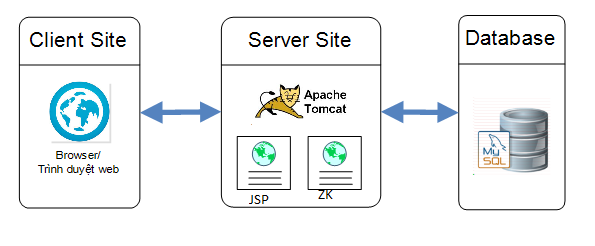 Hình 4.2: Kiến trúc phần mềm.Bao gồm:Người sử dụng trình duyệt web trên các thiết bị (máy tính, laptop) để truy cập đến website của hệ thống.Website được thiết kế theo mô hình web động, trên nền tảng ngôn ngữ lập trình Java (nền tảng có tính bảo mật cao, có hiệu năng tốt). Toàn bộ hệ thống sữ được triển khai trên Apache Tomcat 6.0.Cơ sở dữ liệu để quản lý thông tin được sử dụng là MySQL.Thiết kế cơ sở dữ liệuSơ đồ ERD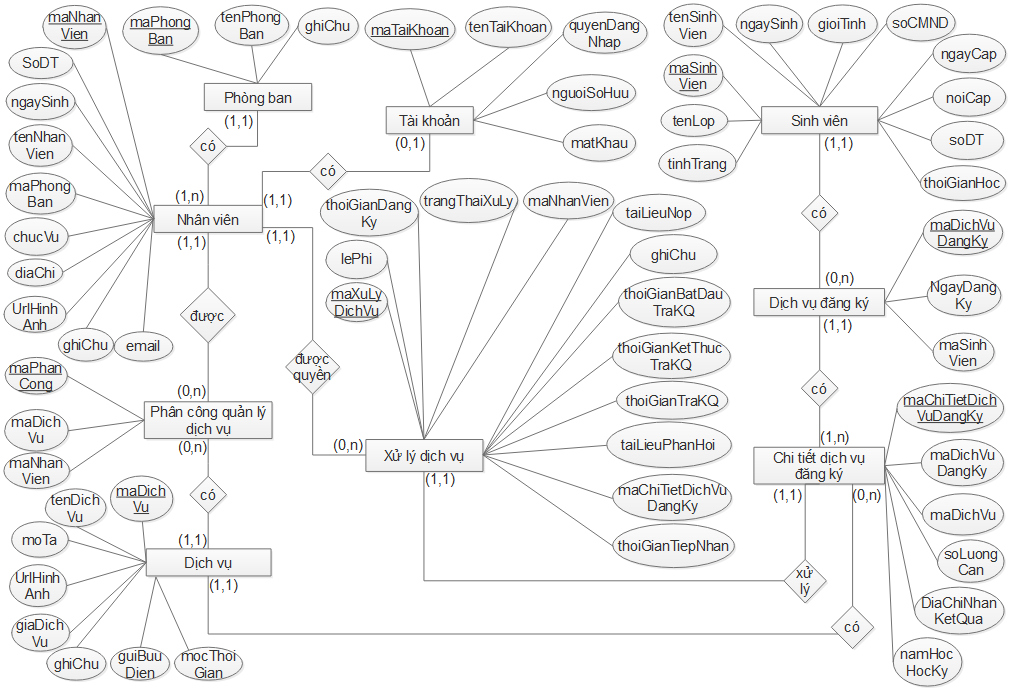 Hình 4.3: Sơ đồ ERDSơ đồ cơ sở dữ liệu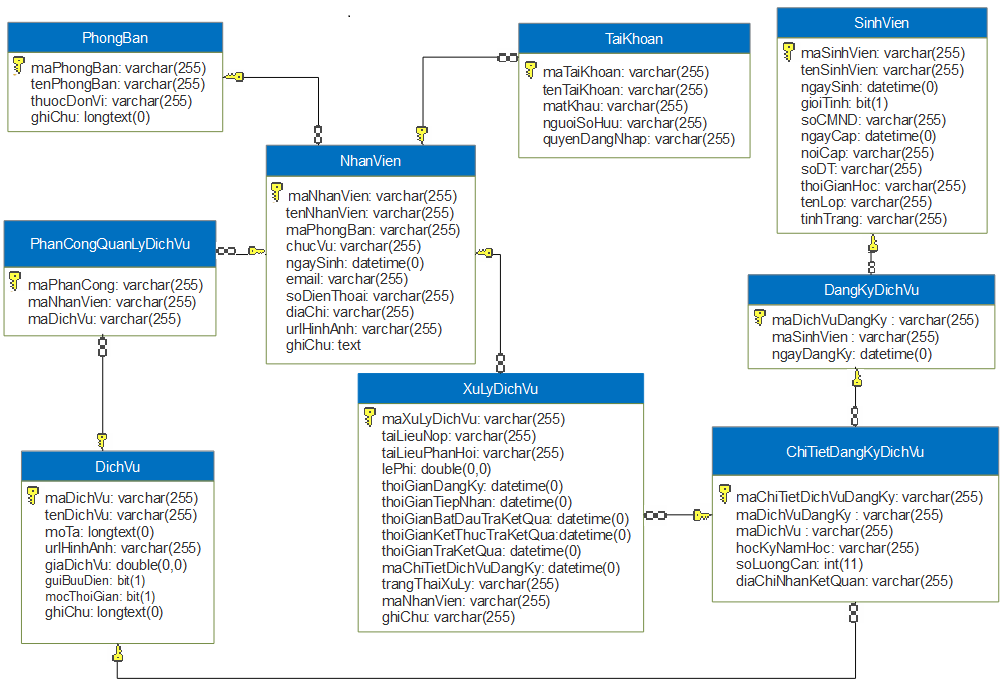 Hình 4.4: Sơ đồ cơ sở dữ liệuUse case IDTên Use case Đăng nhậpTên tác nhân chínhSinh viênMức 1Người chịu trách nhiệmSinh viênĐiều kiện tiên quyếtSinh viên đã đăng xuất khỏi hệ thốngĐảm bảo tối thiểuBỏ thông tin đã nhập và quay lại trạng thái ban đầuĐảm bảo thành côngSinh viên đăng nhập vào hệ thốngKích hoạtSinh viên  truy cập vào trang đăng nhậpChuỗi sự kiện chínhSinh viên chọn đăng nhập bằng emailSinh viên nhập thông tin tài khoản, mật khẩu emailNgoại lệNếu sinh viên nhập sai tài khoản hoặc mật khẩu, hệ thống sẽ trả về giao diện đăng nhậpSinh viên thoát khỏi hệ thốngUse case IDTên Use case Đăng ký dịch vụTên tác nhânSinh viênMức1Người chịu trách nhiệm Sinh viênĐiều kiện tiên quyếtĐăng nhập thành công vào hệ thốngĐảm bảo tối thiểuForm đăng ký phải trống cho sinh viên nhâp thông tinĐảm bảo thành côngLưu thông tin đăng ký dịch vụ của sinh viênKích hoạtSinh viên đăng nhập vào hệ thống và chọn dịch vụ đăng kýChuỗi sự kiện chínhSinh viên chọn dịch vụ muốn đăng kýNhập đủ thông tin cần thiếtChọn nút “Đăng ký”Ngoại lệNhập trống thông tinDịch vụ mà sinh viên đăng ký đang trong quá trình xử lýSinh viên chưa thanh toán lệ phí đăng ký dịch vụ trước đóSinh viên thoát khỏi hệ thốngUse case IDTên Use case Hủy đăng ký dịch vụTên tác nhânSinh viênMức1Người chịu trách nhiệmSinh viênĐiều kiện tiên quyếtĐăng nhập thành công vào hệ thốngĐảm bảo tối thiểuSinh viên đã đăng ký ít nhất 1 dịch vụĐảm bảo thành côngHủy thông tin đăng ký dịch vụ Kích hoạtSinh viên đăng nhập vào hệ thống và chọn chức năng hủy đăng kýChuỗi sự kiện chínhSinh viên chọn dịch vụ muốn hủy đăng ký trong danh sách dịch vụ đã đăng kýChọn nút “Hủy đăng ký ”Chọn đồng ký hủy đăng kýNgoại lệNếu sinh viên chọn hủy dịch vụ đang trong tình trạng không thể hủy, hệ thống sẽ báo “Đăng ký dịch vụ không thể hủy”Sinh viên thoát khỏi hệ thốngUse case IDTên Use Case Xem lịch sử  đăng ký dịch vụTên tác nhânSinh viênMức 1Người chịu trách nhiệmSinh viênĐiều kiện tiên quyếtĐăng nhập thành công vào hệ thốngĐảm bảo tối thiểuSinh viên đã đăng ký ít nhất 1 dịch vụĐảm bảo thành côngSinh viên xem được danh sách lịch sử đăng ký dịch vụKích hoạtĐăng nhập thành công vào hệ thống và chọn chức năng xem lịch sử đăng kýChuỗi sự kiện chínhSinh viên chọn “Xem lịch sử đăng ký dịch vụ”Chọn tình trạng đăng ký muốn xem, hoặc xem tất cảNgoại lệSinh viên thoát khỏi hệ thốngUse case IDTên Use case Xác nhận đang xử lý dịch vụ Tên tác nhânNhân viên Mức2Người chịu trách nhiệmNhân viênĐiều kiện tiên quyếtĐăng nhập thành công vào hệ thốngĐảm bảo tối thiểuCó ít nhất một dịch vụ đã được đăng kýĐảm bảo thành côngXác nhận tình trạng xử lý dịch vụ là “Đang xử lý”Kích hoạtĐăng nhập thành công vào hệ thống và chọn menu chức năng dịch vụ chưa xử lýChuỗi sự kiện chínhNhân viên chọn menu “Dịch vụ chưa xử lý”Chọn “Loại dịch vụ” muốn xử lýChọn từng đối tượng trong danh sách, hoặc chọn tất cảChọn “Xác nhận đang xử lý”Ngoại lệNhân viên chưa chọn ít nhất một đối tượng trong danh sách chưa xử lýNhân viên thoát khỏi hệ thốngUse case IDTên Use case Chọn ngày trả kết quả đăng ký Tên tác nhânNhân viênMức2Người chịu trách nhiệmNhân viênĐiều kiện tiên quyếtĐăng nhập thành công vào hệ thốngĐảm bảo tối thiểuCó ít nhất một dịch vụ đã được đăng kýĐảm bảo thành côngNgày trả kết quả đăng ký được chọnKích hoạtNhân viên đăng nhập vào hệ thống và chọn menu chức năng dịch vụ đang xử lýChuỗi sự kiện chínhNhân viên chọn menu “Dịch vụ đang xử lý”Chọn “Loại dịch vụ” muốn xử lýChọn từng đối tượng trong danh sách, hoặc chọn tất cảChọn “Chọn ngày trả kết quả”Lựa chọn ngày trả kết quả trong DateboxChọn “Đồng ý ” để xác nhận ngày được chọn Ngoại lệNhân viên chưa chọn ít nhất một đối tượng trong danh sách đang xử lýNhân viên chưa chọn ngày trả kết quảNhân viên thoát khỏi hệ thốngUse case IDTên Use case Tải danh sách đăng kýTên tác nhânSinh viênMức2Người chịu trách nhiệmNhân viênĐiều kiện tiên quyếtĐăng nhập thành công vào hệ thốngĐảm bảo tối thiểuCó ít nhất một dịch vụ đã được đăng kýĐảm bảo thành côngTải về file danh sách đăng ký dịch vụKích hoạtNhân viên đăng nhập vào hệ thống và chọn menu chức năng dịch vụ đang xử lýChuỗi sự kiện chínhNhân viên chọn menu “Dịch vụ đang xử lý”Chọn “Loại dịch vụ” muốn tải danh sáchChọn từng đối tượng trong danh sách, hoặc chọn tất cảChọn “Tải danh sách”Ngoại lệNhân viên chưa chọn ít nhất một đối tượng trong danh sách đang xử lý để tải danh sáchNhân viên thoát khỏi hệ thốngUse case IDTên Use case Tải giấy xác nhậnTên tác nhânNhân viênMức 2Tác nhân chínhNhân viênĐiều kiện tiên quyếtĐăng nhập thành công vào hệ thốngĐảm bảo tối thiểuCó ít nhất một dịch vụ đã được đăng kýĐảm bảo thành côngTải về file giấy xác nhậnKích hoạtĐăng nhập thành công vào hệ thống và chọn menu chức năng dịch vụ đang xử lýChuỗi sự kiện chínhNhân viên chọn menu “Dịch vụ đang xử lý”Chọn loại dịch vụ cho phép tải giấy xác nhận sinh viênChọn một đối tượng trong danh sáchChọn “Tải giấy xác nhận”Ngoại lệNhân viên chưa chọn ít nhất một đối tượng trong danh sách đang xử lýNhân viên thoát khỏi hệ thốngUse case IDTên Use case Tải tài liệu nộpTên tác nhânNhân viênMức2Người chịu trách nhiệmNhân viênĐiều kiện tiên quyếtĐăng nhập thành công vào hệ thốngĐảm bảo tối thiểuCó ít nhất một dịch vụ đã được đăng kýĐảm bảo thành côngTải về file tài liệu nộpKích hoạtĐăng nhập vào hệ thống và chọn menu chức năng dịch vụ đang xử lýChuỗi sự kiện chínhNhân viên chọn menu “Dịch vụ đang xử lý”Chọn loại dịch vụ muốn tải tài liệuChọn một đối tượng trong danh sáchChọn “Tải tài liệu nộp”Ngoại lệNhân viên chưa chọn ít nhất một đối tượng trong danh sách đang xử lýNhân viên thoát khỏi hệ thốngUse case IDTên Use case Nhập phản hồiTên tác nhânNhân viênMức 2Người chịu trách nhiệmNhân viênĐiều kiện tiên quyếtĐăng nhập thành công vào hệ thốngĐảm bảo tối thiểuCó ít nhất một dịch vụ đã được đăng kýĐảm bảo thành côngPhản hồi kết quả xử lý dịch vụ đến sinh viênKích hoạtĐăng nhập thành công vào hệ thống và chọn menu chức năng dịch vụ đang xử lýChuỗi sự kiện chínhNhân viên chọn menu “Dịch vụ đang xử lý”Chọn “Loại dịch vụ”Chọn từng đối tượng trong danh sách, hoặc chọn tất cả.Chọn “Nhập phản hồi”Nhập phản hồi trong khung textbox. Chọn “Phản hồi”Ngoại lệNhân viên chưa chọn ít nhất một đối tượng trong danh sách đang xử lýNhân viên chưa nhập phản hồiNhân viên thoát khỏi hệ thốngUse case IDTên Use case Xác nhận đã xử lýTên tác nhânNhân viênMức 3Người chịu trách nhiệmNhân viênĐiều kiện tiên quyếtĐăng nhập thành công vào hệ thốngĐảm bảo tối thiêuCó ít nhất một dịch vụ đã được đăng kýĐảm bảo thành côngXác nhận đã xử lý dịch vụ cho sinh viênKích hoạtĐăng nhập vào hệ thống và chọn menu chức năng dịch vụ đang xử lý.Chuỗi sự kiện chínhNhân viên chọn menu “Dịch vụ đã xử lý”Chọn “Loại dịch vụ” muốn xử lýChọn từng đối tượng trong danh sách, hoặc chọn tất cảChọn “Xác nhận đã xử lý”Ngoại lệNhân viên chưa chọn ít nhất một đối tượng trong danh sách đang xử lýNhân viên thoát khỏi hệ thốngUse case IDTên Use case Xác nhận đã thu lệ phíTên tác nhânNhân viênMức2Người chịu trách nhiệm Nhân viênĐiều kiện tiên quyếtĐăng nhập thành công vào hệ thốngĐảm bảo tối thiểuCó ít nhất một dịch vụ đã được đăng kýĐảm bảo thành côngXác nhận đã thu lệ phí của sinh viênKích hoạtĐăng nhập thành công vào hệ thống và chọn menu chức năng dịch vụ đã xử lýChuỗi sự kiện chínhNhân viên chọn menu “Dịch vụ đã xử lý”Chọn “Loại dịch vụ” muốn xử lýChọn từng đối tượng trong danh sách, hoặc chọn tất cảChọn “Xác nhận đã thu lệ phí” Ngoại lệNhân viên chưa chọn ít nhất một đối tượng trong danh sách đang xử lýNhân viên thoát khỏi hệ thốngUse case IDTên Use case Xác nhận đã trả kết quảTên tác nhânNhân viênMức2Người chịu trách nhiệmNhân viênĐiều kiện tiên quyếtĐăng nhập thành công vào hệ thốngĐảm bảo tối thiểuCó ít nhất một dịch vụ đã được đăng kýĐảm bảo thành côngXác nhận đã trả kết quả cho sinh viênKích hoạtĐăng nhập thành công vào hệ thống và chọn menu chức năng dịch vụ đã xử lýChuỗi sự kiện chínhNhân viên chọn menu “Dịch vụ đã xử lý”Chọn “Loại dịch vụ” muốn xử lýChọn từng đối tượng trong danh sách, hoặc chọn tất cảChọn “Xác nhận đã trả kết quả”Ngoại lệNhân viên chưa chọn ít nhất một đối tượng trong danh sách đang xử lýNhân viên thoát khỏi hệ thốngUse case IDTên Use case Tìm kiếm sinh viên đang chờ trả kết quảTên tác nhânNhân viênMức2Người chịu trách nhiệmNhân viênĐiều kiện tiên quyếtĐăng nhập thành công vào hệ thốngĐảm bảo tối thiểuCó ít nhất một dịch vụ đã được đăng kýĐảm bảo thành côngThông tin sinh viên đang chờ trả kết quả đăng ký dịch vụ Kích hoạtĐăng nhập thành công vào hệ thống và chọn menu chức năng dịch vụ đã xử lýChuỗi sự kiện chínhNhân viên chọn menu “Dịch vụ đã xử lý”Nhập mã sinh viên vào ô tìm kiếmChọn “Tìm kiếm”  Ngoại lệNhân viên chưa nhập mã sinh viên vào ô tìm kiếm Nhân viên thoát khỏi hệ thốngUse case IDTên Use case In báo cáoTên tác nhânNhân viênMức1Người chịu trách nhiệmNhân viênĐiều kiện tiên quyếtĐăng nhập thành công vào hệ thốngĐảm bảo tối thiểuCó ít nhất một sinh viên đã nhận kết quả đăng kýĐảm bảo thành côngTải về file báo cáoKích hoạtĐăng nhập thành công vào hệ thống và chọn menu chức năng báo cáo thống kêChuỗi sự kiện chínhNhân viên chọn menu “Báo cáo thống kê”Chọn loại dịch vụ muốn làm báo cáoNhập khoảng thời gian làm báo cáo trong 2 ô DateboxChọn “In báo cáo”Ngoại lệNhân viên chưa chọn loại dịch vụ muốn báo cáoNhân viên nhập thiếu dữ liệu cho 2 ô DateboxUse case IDTên Use case Quản lý dịch vụTên tác nhânQuản trị viênMức1Người chịu trách nhiệmQuản trị viênĐiều kiện tiên quyếtSau khi quản trị viên đăng nhập thành côngĐảm bảo tối thiểuForm quản lý dịch vụ phải trống để thực hiện tác vụ tiếp theoĐảm bảo thành côngCập nhật lại danh sách dịch vụ sau khi có sự thay đổi.Kích hoạtĐăng nhập vào hệ thống chọn chức năng quản lý dịch vụChuỗi sự kiện chínhChọn vào menu “Quản lý dịch vụ”Hệ thống sẽ hiển thị các chức năng con trong mục quản lý dịch vụ gồm thêm, cập nhật, xóa, tìm kiếm thông tin dịch vụ.Chọn một trong những chức năng con để sử dụng theo nhu cầuCa sử dụng kết thúcNgoại lệThoát: người dùng có thể thoát ra tại bất cứ thời gian nào của ca sử dụngThông tin dịch vụ đã tồn tạiXuất hiện trường nhập không đúng định dạng, hoặc nhập thiếu thông tinUse case IDTên Use case Quản lý phân công Tác nhân chínhQuản trị viênMức1Người chịu trách nhiệmQuản trị viênĐiều kiện tiên quyếtSau khi quản trị viên đăng nhập thành côngĐảm bảo tối thiểuForm quản lý phân công phải trống để thực hiện tác vụ tiếp theoĐảm bảo thành côngCập nhật lại danh sách dịch vụ sau khi có sự thay đổi.Kích hoạtĐăng nhập vào hệ thống, chọn chức năng quản lý phân côngChuỗi sự kiện chínhChọn vào menu “Quản lý phân công”Hệ thống sẽ hiển thị các chức năng con trong mục quản lý phân công gồm thêm, cập nhật, xóa, tìm kiếm thông tin phân côngChọn một trong những chức năng con để sử dụng theo nhu cầuCa sử dụng kết thúcNgoại lệThoát: người dùng có thể thoát ra tại bất cứ thời gian nào của ca sử dụngPhân công đã tồn tạiXuất hiện trường nhập không đúng định dạng, hoặc nhập thiếu thông tinUse case IDTên Use case Quản lý tài khoảnTên tác nhânQuản trị viênMức1Người chịu trách nhiệmQuản trị viênĐiều kiện tiên quyếtSau khi quản trị viên đăng nhập thành côngĐảm bảo tối thiểuForm quản lý tài khoản phải trống để thực hiện tác vụ tiếp theoĐảm bảo thành côngCập nhật lại danh sách tài khoản sau khi có sự thay đổi.Kích hoạtĐăng nhập vào hệ thống, chọn chức năng quản lý tài khoảnChuỗi sự kiên chínhChọn vào menu “Quản lý tài khoản”Hệ thống sẽ hiển thị các chức năng con trong mục quản lý tài khoản gồm thêm, cập nhật, xóa, tìm kiếm thông tin tài khoảnChọn một trong những chức năng con để sử dụng theo nhu cầuCa sử dụng kết thúcNgoại lệThoát: người dùng có thể thoát ra tại bất cứ thời gian nào của ca sử dụngThông tin tài khoản đã tồn tạiXuất hiện trường nhập không đúng định dạng, hoặc nhập thiếu thông tinUse case IDTên Use case Quản lý nhân viênTên tác nhânQuản trị viênMức 1Người chịu trách nhiệmQuản trị viênĐiều kiện tiên quyếtSau khi quản trị viên đăng nhập thành côngĐảm bảo tối thiểuForm quản nhân viên phải trống để thực hiện tác vụ tiếp theoĐảm bảo thành côngDanh sách nhân viên được cập nhật sau khi có sự thay đổi.Kích hoạtĐăng nhập vào hệ thống, chọn chức năng quản lý nhân viên.Chuỗi sự kiện chínhChọn vào menu “Quản lý nhân viên”Hệ thống sẽ hiển thị các chức năng con trong mục quản lý nhân viên gồm thêm, cập nhật, xóa, tìm kiếm thông tin nhân viênChọn một trong những chức năng con để sử dụng theo nhu cầuCa sử dụng kết thúcNgoại lệThoát: người dùng có thể thoát ra tại bất cứ thời gian nào của ca sử dụngNhân viên đã tồn tạiXuất hiện trường nhập không đúng định dạng, hoặc nhập thiếu thông tinUse case IDTên Use case Quản lý sinh viênTên tác nhânQuản trị viênMức1Người chịu trách nhiệmQuản trị viênĐiều kiện tiên quyếtSau khi quản trị viên đăng nhập thành côngĐảm bảo tối thiểuForm quản lý sinh viên phải trống để người dùng thực hiện các tác vụ tiếp theo.Đảm bảo thành côngDanh sách sinh viên được cập nhật sau khi có sự thay đổi.Kích hoạtĐăng nhập thành công, chọn chức năng quản lý sinh viênChuỗi sự kiện chínhChọn vào menu “Quản lý sinh viên”Hệ thống sẽ hiển thị các chức năng con trong mục quản lý sinh viên gồm thêm, xóa, tìm kiếm thông tin sinh viênChọn một trong những chức năng con để sử dụng theo nhu cầuCa sử dụng kết thúcNgoại lệThoát: người dùng có thể thoát ra tại bất cứ thời gian nào của ca sử dụngUse case IDTên Use case In báo cáoTên tác nhân chínhQuản trị viênMức1Người chịu trách nhiệmQuản trị viênĐiều kiện tiên quyếtĐăng nhập thành công vào hệ thốngĐảm bảo tối thiểuForm in báo cáo phải trông để thực hiện tác vụ tiếp theoĐảm bảo thành côngTải về file báo cáoChuỗi sự kiện chínhNhân viên chọn menu “Báo cáo”Chọn loại dịch vụ muốn làm báo cáoNhập khoảng thời gian làm báo cáo trong 2 ô DateboxChọn “In báo cáo” Ngoại lệNhân viên chưa chọn loại dịch vụ muốn báo cáoNhân viên nhập thiếu dữ liệu cho 2 ô Datebox